Ecco un possibile sviluppo di una piramide quadrangolare regolare: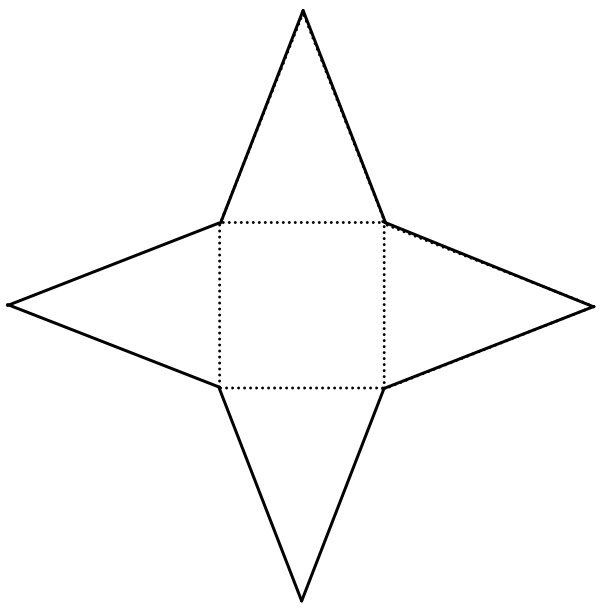 Esercizio: calcola l’area di questa piramide, prendendo le misure direttamente dallo sviluppo.

………………………………………………………………………………………………………………………………………………………………………………………………………………………………………………………………Questo invece un possibile sviluppo di una piramide pentagonale regolare: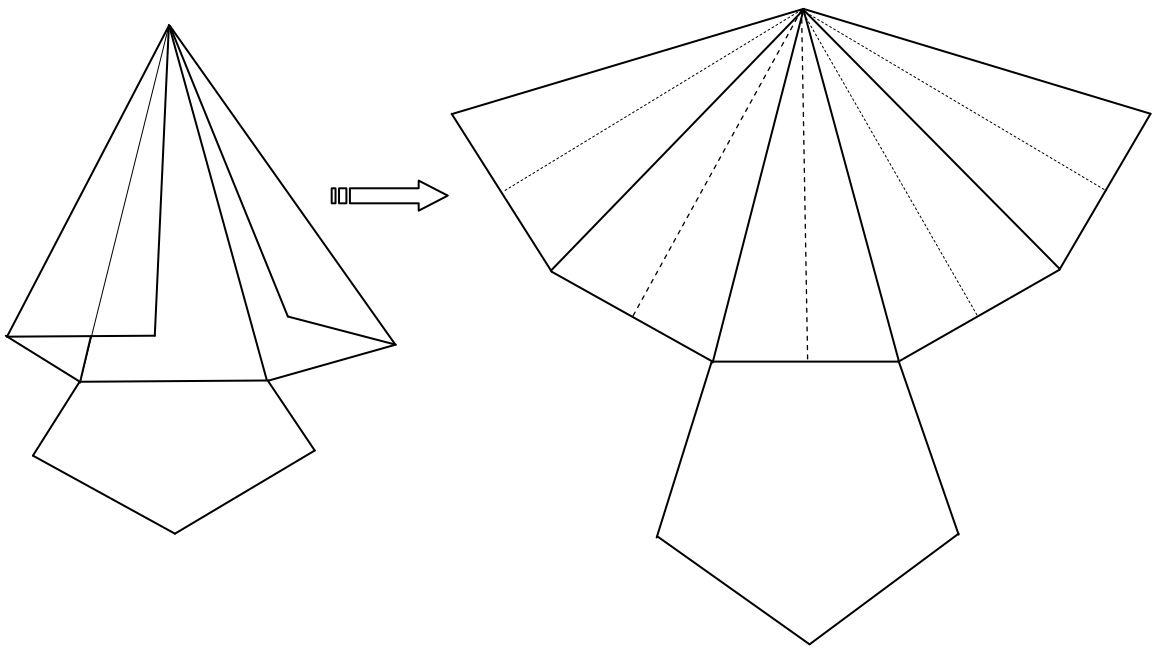 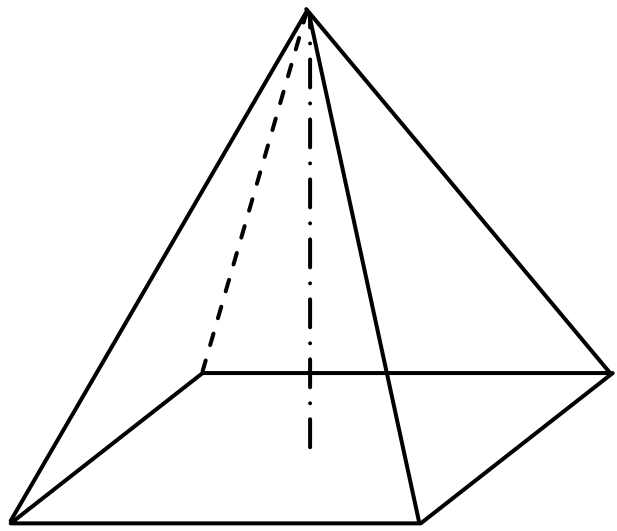 Esercizi:Disegna e poi ritaglia lo sviluppo di una piramide di spigolo di base 5 cm e altezza 6 cm.
Disegna e poi ritaglia lo sviluppo di una piramide esagonale regolare di spigolo 4 cm e apotema 5 cm.
Disegna lo sviluppo di una piramide con base un rettangolo di dimensioni 4 e 6 cm. L’altezza della piramide deve essere di 5 cm.Lo sviluppo della piramide